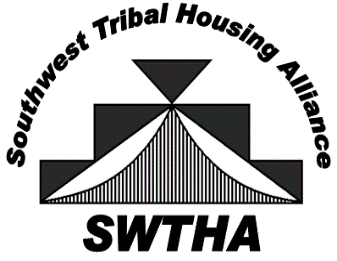 2020 Application Form for SWTHA Associate MembershipOrganization Name: __________________________________________________________________ Describe your primary business, products and services in detail (attach a brochure if available): ____________________________________________________________________________________ ____________________________________________________________________________________ ____________________________________________________________________________________ ____________________________________________________________________________________ List any names that your organization has operated under (during the last five years): ____________________________________________________________________________________ List any Tribes or Tribal Housing Entities that you have worked with in the past: ___________________ ____________________________________________________________________________________ ____________________________________________________________________________________ Name of your primary contact person: _____________________________________________________ Tel: __________________________________ FAX: _____________________________________ E-Mail: ____________________________________________ Mailing Address: ______________________________________________________________________ City/State/Zip: ________________________________________________________________________ I hereby agree to abide by the Bylaws of the Southwest Tribal Housing Alliance, the Associate Member Code of Ethics Annual Oath and Commitment and provide any required information as per the Application. Signed: _______________________________________ Date: ______________________ Note: All Applications for Associate Membership must include a completed and signed Associate Member Code of Ethics Annual Oath and Commitment Form. The SWTHA Executive Board must approve all applications prior to acceptance. THANK YOU!